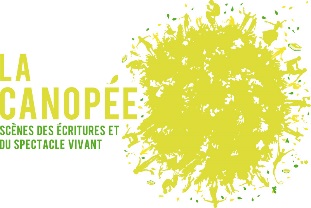 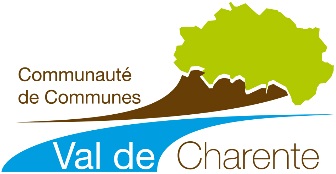 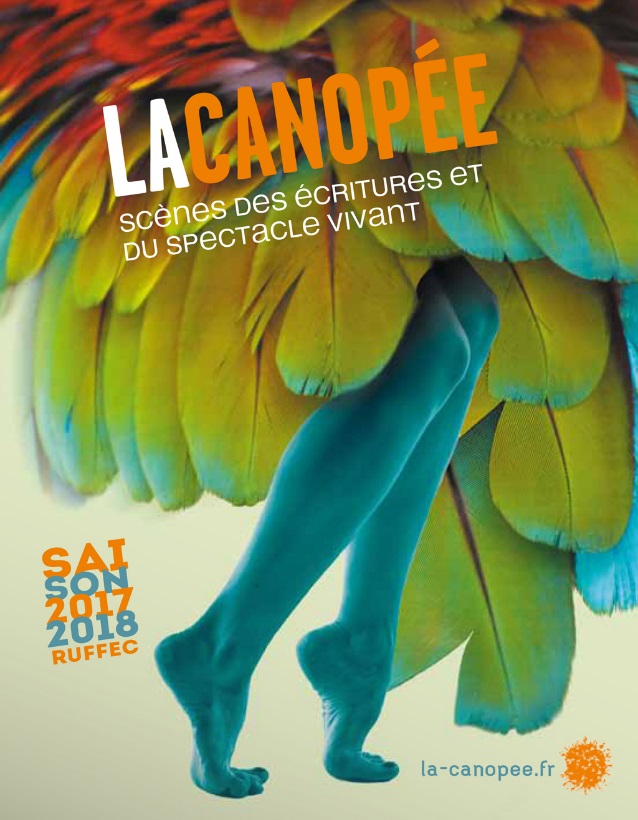 SUIVEZ-LE GUIDE Tarifs des séances scolaires 4 €Les accompagnateurs sont  invités à proportion de :1 pour 8 élèves de maternelles,  1 pour 10 élèves d’élémentaire, 1 pour 1 élève en situation de handicap, au-delà de cette proportion le billet des accompagnateurs supplémentaires sera facturé 7€. Merci de nous indiquer le cas échéant le  nombre d’enfants en situation de handicap et de préciser s’il est  en fauteuil roulant, s’il a des difficultés pour monter les escaliers … pour adapter le placement de ces élèves et de leur classe et pour comptabiliser le bon nombre d’accompagnateurs.Un temps d’échange avec les artistes, de 10 à 30 minutes, en fonction de l’âge des enfants, vous  est proposé après certains spectacles en séance scolaire. Ce moment privilégié vous permettra de découvrir avec vos élèves la démarche, le ressenti, le travail  d’un metteur en scène, d’un interprète, d’un musicien … Les coulisses de la pièce (décors, costumes…) vous livrerons aussi certains de leurs secrets.  Si vous souhaitez participer à ces rencontres, merci de le noter sur le bulletin d’inscription ci-dessous. Ces rencontres ont lieux sous réserves de certaines contraintes (enchainement des séances…)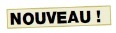 1 place de spectacle offerte pour chaque élève de la Communauté de Communes. Les élus de la Communauté de Communes Val de Charente souhaitent offrir une sortie spectacle à tous les écoliers de la CC. Contrairement aux années précédentes cette invitation n’est pas ciblée sur les spectacles de fin d’année programmés en novembre – décembre.  Vous avez la liberté de choisir parmi tous les spectacles de la saison et donc de cibler la proposition la plus en adéquation avec votre projet d’établissement. Parcours d’Éducation Artistique et Culturelle. Si votre(vos) sortie(s) spectacle(s) s’intègre(nt) dans le cadre d’un projet PEAC, avec une demande de subvention auprès de la Communauté de Communes Val de Charente, merci de le préciser impérativement sur ce bulletin. Attention la date butoir pour le dépôt des dossiers PEAC pour la CC Val de Charente est le 6 novembre 2017. Il est essentiel que vous vous soyez inscrit au préalable, grâce au bulletin joint, pour les spectacles de La Canopée. Nous collecterons vos inscriptions par ordre d’arrivée et les départagerons, le cas échéant, sur les critères suivants : Pertinence de votre demande par rapport à votre projet d’établissement ou de classe. Au-delà d’une sortie par école, nous donnerons la priorité aux autres établissements.Attention les demandes formulées sur ce bulletin ne peuvent-être considérées comme des inscriptions fermes et définitives.La validation de votre réservation vous sera envoyée par mail dans le courant du mois d’octobre, avec un coupon d’engagement à nous retourner signé, par le directeur de l’école.A réception du courrier de validation de réservation, l’établissement s’engage à assister à la représentation avec les effectifs indiqués (sauf élèves malades). Dans le cas contraire une pénalité équivalente à 80% du montant total de la réservation par spectacle sera demandée.
Pour préparer votre venue au spectacle, retrouvez sur notre site internet des dossiers de présentation, dossiers pédagogiques, ressources documentaires….http://la-canopee.fr/theatre/index.php?page=action_culturelle#scolaires   
Des animations en amont ou en aval de certains spectacles vous seront proposées par la responsable du secteur jeunesse de la médiathèque et la médiatrice du théâtre. Les informations à ce sujet vous seront transmises dans le courant de l’année.  
Il est important d’arriver au théâtre 20 mn avant le début du spectacle (pour permettre le passage aux toilettes et l’entrée en salle) afin que la séance commence à l’heure et donc se termine à l’heure indiquée et ce dans le souci de respecter les contraintes horaires de vos établissements (cantine, fin des cours, bus…). Spectacles■ Cocher le ou les spectacle(s) souhaité(s) 
■ Entourer la séance choisie■ Mettre des numéros pour classer vos choix de spectacle par ordre de préférence■ Cocher la case PEAC si le spectacle s’intègre dans un projet de Parcours d’EAC. EnseignantsnomsClassesniveauxÉlèvesnombreAccompagnantsnombreDis-cussionoui/nonPEAC [Oscillare]
Danse / Cie La Cavale
45 mn / À partir du CE2Jeudi 19 octobre 14h 
 Va t’laver (le retour des sales gosses)
Musique / Cie Sing Song
1h / À partir de la GSMercredi 21 novembre 14h  
Mercredi 22 novembre 10h D’une île à l’autre
Musique / Serena Fisseau
35 mn / PS à GSMercredi 20 décembre 9h & 10h30 Les Somnambules
Théâtre d’ombres musical 
Cie Les Ombres portées
55 mn / À partir du CE1Lundi 26 février 10h En traits mêlés
Théâtre nomade 
Cie théâtre désaccordé
30 mn / PS à GSJeudi 8 mars 9h, 10h30 & 14h30
Vendredi 9 mars 9h, 10h30 & 14h30 Isabelle Simler
Rencontre avec une illustratrice 
À partir de la GSJeudi 3 mai – horaires à préciser
Vendredi 4 mai – horaires à préciser Lullinight 
Danse / Groupe Noces
35 mn / À partir de la MSMercredi 2 mai 10h
Jeudi 3 mai 10h Mon cirque
Marionnettes et chant Théâtre des TaRaBaTeS1h / À partir du CPLundi 28 mai 9h, 10h30 & 14h